Отзывна открытое занятие в подготовительной   группена тему: «Сказки любим, сказки знаем»воспитателя МКДОУ «Солнышко» с.Каякент  Каякентского районаМусаевой Магрифы Магомедшапиевны Дата проведения: 20 сентября 2022г.Занятие  общеразвивающей направленности. Цель: Обобщение и закрепление знаний по пройденному материалу через организацию различных видов деятельности. Программное содержание: 1. Развивать общую моторику, диалогическую речь, зрительное и слуховое внимание. Обогащать и активизировать словарь детей. Вовлекать детей в речевое и игровое взаимодействие. Продолжать формировать мыслительные операции (анализ, синтез, обобщение, классификация). 2. Воспитывать дружеские взаимоотношения между детьми. Формировать привычку работать сообща, вырабатывать волевые навыки на пути к достижению поставленной цели. Структура занятия - Организационный момент: (организация детей) – 4 минуты; - Основная часть: (практическая деятельность) - 23 минуты; - Заключительная часть (подведение итогов) - 3 минуты. Деятельность на НОД характеризуется как совместная, индивидуальная. Применялись следующие формы работы: фронтальная, индивидуальная, коллективная. Методы: 1. Словесный (вопросы к детям, напоминание, словесное поощрение); 2. Практический (решение математических упражнений с использованием дидактического материала): 3. Наглядный (учебная доска); 4. Игровой (проблемная ситуация, соответствующие задания); 5. Методы контроля (анализ выполненных заданий, оценка результатов деятельности словом). Выбранные методы и приёмы соответствуют возрасту детей, подобраны с учётом их индивидуальных особенностей (состояние внимания, степени утомляемости и пр.) НОД состояла из трех взаимосвязанных между собой частей, в ходе которых дети поэтапно выполняли различные действия. Каждая часть направлена на решение определенных педагогических задач и предлагает выбор адекватных методов и приемов для их решения. 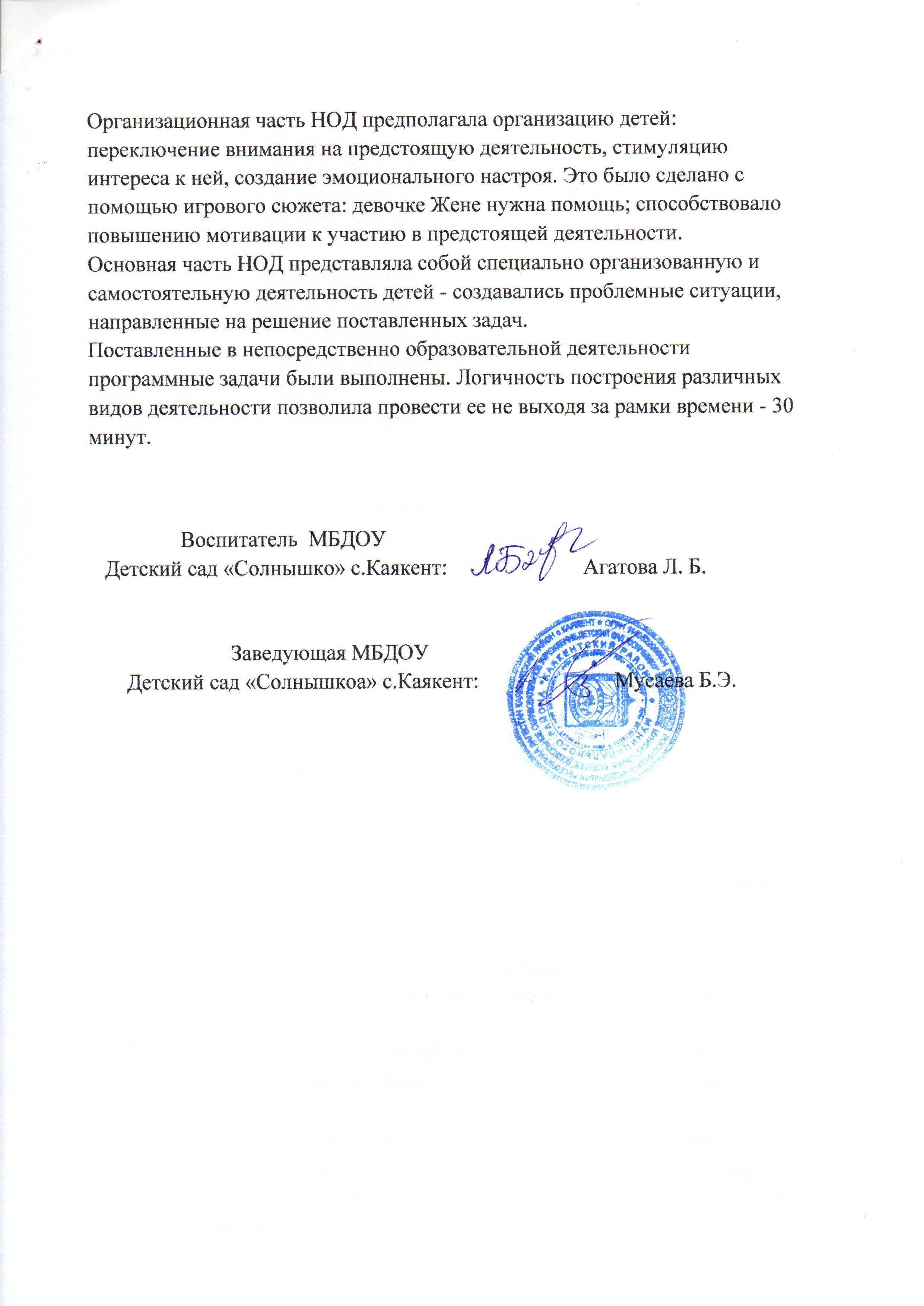 